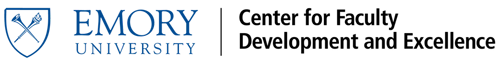 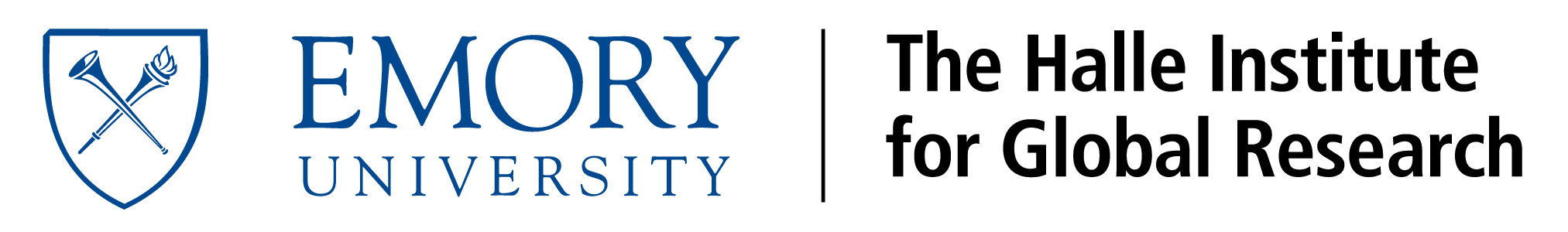 Global Atlanta Innovative Teaching (GAIT) Grants2024-25Application must include:The completed application cover form, belowA narrative of no more than three pages with proposal details including: Proposed Innovation. Please include course information: course name/number, syllabusProposed Budget.  Please explain how you will use the money and include a detailed budget with justification/explanation for each budget item.Schedule for integration of the proposed project in the classroom setting  Assessment Criteria you will use: survey, student feedback form, etc.Note:  If requesting funds for software/hardware, you must include a letter from your department chair. This letter must outline a departmental management plan for long-term sustainability of those materials in your department or confirm that the hardware goes to CFDE after the grant ends. Application Cover FormName: Position Title: School: Department/Program: Campus Mailing Address: Phone Number: Emory Email Address: Co- Applicant Information (if applicable)Name (Co-Ap): Position Title (Co-Ap): School (Co-Ap): Department/Program (Co-Ap): Email Address (Co-Ap):Funding DetailsIn the narrative file, please include a detailed budget totaling to this amount along with justification/explanation for budget items.Amount Requested: (maximum award amount $3,000) Speedtype 10-Digit Number for Award Transfer: Course Information
Semester Course Will be Offered______ Fall 2024______ Spring 2025Course Number: (ex. NURS203) Course Title: (ex. Transition to Professional Nursing) Please submit all application materials via email to the Halle Institute, halle.global@emory.edu.